様式第10号公共下水道使用廃止届　龍ケ崎市長　殿次のとおり公共下水道の使用を廃止したいので届け出ます。　(太枠内を記入してください。)　　　　　　　　　　　　　　　　　　　　　　　年　　月　　日※ご記入の際の注意……「移転先」の欄は必ず記入してください。使用者氏名(フリガナ)(フリガナ)使用者氏名使用場所龍ケ崎市(ビル，マンション等の部屋番号までご記入ください)龍ケ崎市(ビル，マンション等の部屋番号までご記入ください)龍ケ崎市(ビル，マンション等の部屋番号までご記入ください)龍ケ崎市(ビル，マンション等の部屋番号までご記入ください)龍ケ崎市(ビル，マンション等の部屋番号までご記入ください)移動(予定)年月日　　　　　　年　　　月　　　日移転先〒(ビル，マンション等の部屋番号までご記入ください)〒(ビル，マンション等の部屋番号までご記入ください)〒(ビル，マンション等の部屋番号までご記入ください)電話(　　　)市役所記入欄精算精算　1　有　2　口座振替　3　郵送　4　市内継続　1　有　2　口座振替　3　郵送　4　市内継続　1　有　2　口座振替　3　郵送　4　市内継続　1　有　2　口座振替　3　郵送　4　市内継続　1　有　2　口座振替　3　郵送　4　市内継続　1　有　2　口座振替　3　郵送　4　市内継続　1　有　2　口座振替　3　郵送　4　市内継続　1　有　2　口座振替　3　郵送　4　市内継続　1　有　2　口座振替　3　郵送　4　市内継続　1　有　2　口座振替　3　郵送　4　市内継続　1　有　2　口座振替　3　郵送　4　市内継続　1　有　2　口座振替　3　郵送　4　市内継続　1　有　2　口座振替　3　郵送　4　市内継続　1　有　2　口座振替　3　郵送　4　市内継続　1　有　2　口座振替　3　郵送　4　市内継続　1　有　2　口座振替　3　郵送　4　市内継続未納未納未納未納未納未納有・無有・無有・無市役所記入欄精算日時精算日時　　　　　年　　月　　日　　　　　年　　月　　日　　　　　年　　月　　日　　　　　年　　月　　日　　　　　年　　月　　日　　　　　年　　月　　日午前午後午前午後午前午後午前午後：：：：：：未納未納未納未納未納未納有・無有・無有・無市役所記入欄区分区分A　水道(No,　　　　　)　B　井戸(　　　人)　C　検針　D　認定(　　　　／月)A　水道(No,　　　　　)　B　井戸(　　　人)　C　検針　D　認定(　　　　／月)A　水道(No,　　　　　)　B　井戸(　　　人)　C　検針　D　認定(　　　　／月)A　水道(No,　　　　　)　B　井戸(　　　人)　C　検針　D　認定(　　　　／月)A　水道(No,　　　　　)　B　井戸(　　　人)　C　検針　D　認定(　　　　／月)A　水道(No,　　　　　)　B　井戸(　　　人)　C　検針　D　認定(　　　　／月)A　水道(No,　　　　　)　B　井戸(　　　人)　C　検針　D　認定(　　　　／月)A　水道(No,　　　　　)　B　井戸(　　　人)　C　検針　D　認定(　　　　／月)A　水道(No,　　　　　)　B　井戸(　　　人)　C　検針　D　認定(　　　　／月)A　水道(No,　　　　　)　B　井戸(　　　人)　C　検針　D　認定(　　　　／月)A　水道(No,　　　　　)　B　井戸(　　　人)　C　検針　D　認定(　　　　／月)A　水道(No,　　　　　)　B　井戸(　　　人)　C　検針　D　認定(　　　　／月)A　水道(No,　　　　　)　B　井戸(　　　人)　C　検針　D　認定(　　　　／月)A　水道(No,　　　　　)　B　井戸(　　　人)　C　検針　D　認定(　　　　／月)A　水道(No,　　　　　)　B　井戸(　　　人)　C　検針　D　認定(　　　　／月)A　水道(No,　　　　　)　B　井戸(　　　人)　C　検針　D　認定(　　　　／月)A　水道(No,　　　　　)　B　井戸(　　　人)　C　検針　D　認定(　　　　／月)A　水道(No,　　　　　)　B　井戸(　　　人)　C　検針　D　認定(　　　　／月)A　水道(No,　　　　　)　B　井戸(　　　人)　C　検針　D　認定(　　　　／月)A　水道(No,　　　　　)　B　井戸(　　　人)　C　検針　D　認定(　　　　／月)A　水道(No,　　　　　)　B　井戸(　　　人)　C　検針　D　認定(　　　　／月)A　水道(No,　　　　　)　B　井戸(　　　人)　C　検針　D　認定(　　　　／月)A　水道(No,　　　　　)　B　井戸(　　　人)　C　検針　D　認定(　　　　／月)A　水道(No,　　　　　)　B　井戸(　　　人)　C　検針　D　認定(　　　　／月)A　水道(No,　　　　　)　B　井戸(　　　人)　C　検針　D　認定(　　　　／月)市役所記入欄期別期別月別(指針)水量水量水量水量水量水量水量水量水量金額金額金額金額金額金額金額金額市役所記入欄期期月市役所記入欄期期月市役所記入欄期期月市役所記入欄期期月市役所記入欄期期月市役所記入欄期期月市役所記入欄継続転居に伴う項目の変更継続転居に伴う項目の変更継続転居に伴う項目の変更継続転居に伴う項目の変更有　・　無有　・　無有　・　無有　・　無有　・　無有　・　無有　・　無有　・　無有　・　無世帯code世帯code世帯code世帯code世帯code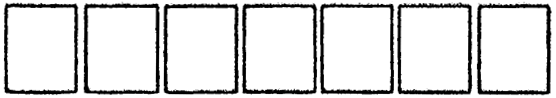 市役所記入欄使用者氏名使用者氏名(フリガナ)(フリガナ)(フリガナ)(フリガナ)(フリガナ)(フリガナ)(フリガナ)(フリガナ)(フリガナ)(フリガナ)(フリガナ)(フリガナ)(フリガナ)(フリガナ)(フリガナ)(フリガナ)市役所記入欄使用者氏名使用者氏名市役所記入欄使用人員使用人員人人人住記人員住記人員住記人員住記人員住記人員調整調整調整調整市役所記入欄区分区分A　水道(No,　　　　　)　B　井戸　C　検針　D　認定(　　　　／月)A　水道(No,　　　　　)　B　井戸　C　検針　D　認定(　　　　／月)A　水道(No,　　　　　)　B　井戸　C　検針　D　認定(　　　　／月)A　水道(No,　　　　　)　B　井戸　C　検針　D　認定(　　　　／月)A　水道(No,　　　　　)　B　井戸　C　検針　D　認定(　　　　／月)A　水道(No,　　　　　)　B　井戸　C　検針　D　認定(　　　　／月)A　水道(No,　　　　　)　B　井戸　C　検針　D　認定(　　　　／月)A　水道(No,　　　　　)　B　井戸　C　検針　D　認定(　　　　／月)A　水道(No,　　　　　)　B　井戸　C　検針　D　認定(　　　　／月)A　水道(No,　　　　　)　B　井戸　C　検針　D　認定(　　　　／月)A　水道(No,　　　　　)　B　井戸　C　検針　D　認定(　　　　／月)A　水道(No,　　　　　)　B　井戸　C　検針　D　認定(　　　　／月)A　水道(No,　　　　　)　B　井戸　C　検針　D　認定(　　　　／月)A　水道(No,　　　　　)　B　井戸　C　検針　D　認定(　　　　／月)A　水道(No,　　　　　)　B　井戸　C　検針　D　認定(　　　　／月)A　水道(No,　　　　　)　B　井戸　C　検針　D　認定(　　　　／月)A　水道(No,　　　　　)　B　井戸　C　検針　D　認定(　　　　／月)A　水道(No,　　　　　)　B　井戸　C　検針　D　認定(　　　　／月)A　水道(No,　　　　　)　B　井戸　C　検針　D　認定(　　　　／月)A　水道(No,　　　　　)　B　井戸　C　検針　D　認定(　　　　／月)A　水道(No,　　　　　)　B　井戸　C　検針　D　認定(　　　　／月)A　水道(No,　　　　　)　B　井戸　C　検針　D　認定(　　　　／月)A　水道(No,　　　　　)　B　井戸　C　検針　D　認定(　　　　／月)A　水道(No,　　　　　)　B　井戸　C　検針　D　認定(　　　　／月)A　水道(No,　　　　　)　B　井戸　C　検針　D　認定(　　　　／月)確認確認確認調定調定収納収納受付印受付印確認確認確認確認確認確認整理番号整理番号整理番号整理番号整理番号整理番号整理番号整理番号整理番号整理番号整理番号最終期別最終期別最終期別最終期別最終期別最終期別最終期別最終期別年　　　期年　　　期年　　　期年　　　期年　　　期年　　　期年　　　期前月後月